Klub Karate Kyokushin Toshi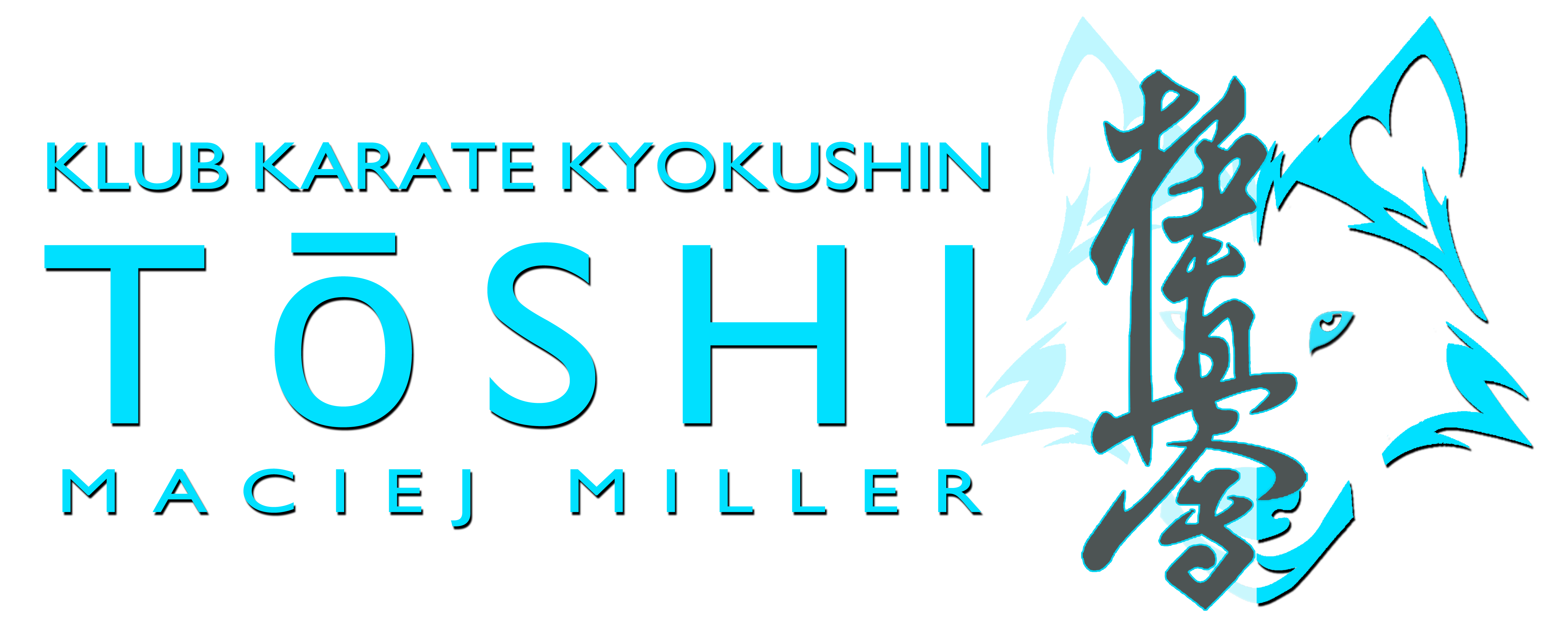 ul. Grzybowa 41/1, 05-500 JózefosławREGON: 384144247, NIP: 1231447575www.toshikarate.comDEKLARACJA CZŁONKOWSKAKLUBU KARATE KYOKUSHIN TOSHIzawarta w dniu ........................ w ......................................, pomiędzy:Klubem Karate Kyokushin Toshi, z siedzibą w Józefosławiu (05-500) przy ul. Grzybowej 41/1, wpisanym przez Starostę Piaseczyńskiego do Rejestru Stowarzyszeń kultury fizycznej pod Nr 63, posiadającym REGON 384144247, 
NIP: 1231447575, reprezentowanym przez:1.Klubem, a Panem/ Panią…………………......................................................................, rodzicem/opiekunem prawnym*: ................................……………………………..…………, zwaną/ym dalej Członkiem Klubu.Niniejsza deklaracja dotyczy korzystania z usług oferowanych przez Klub Karate Kyokushin Toshi,w zakresie określonym niniejszą deklaracją i Regulaminem Członkowski, stanowiącym integralną część deklaracji. Niniejszym deklaruję przystąpienie do Klubu, wyrażam zgodę na mój/mojego dziecka* udział w zajęciach organizowanych  przez  Klub  i zobowiązuję się do przestrzegania Regulaminu, a w szczególności zasad bezpieczeństwa 
w miejscach ćwiczeń i zachowania pełnej dyscypliny podczas treningów oraz do terminowego opłacania składek członkowskich. Mam świadomość, konieczności stosowania odpowiedniego sprzętu ochronnego, zabezpieczającego w czasie wykonywania ćwiczeń, zwłaszcza treningu w parach, walk treningowych (suspensory – ochraniacze krocza dla mężczyzn 
i kobiet, ochraniacze zębów, ochraniacze stóp, goleni i dłoni). Jeśli go nie zastosuję to czynię to na własną odpowiedzialność i ryzyko.………….………………………………………………Data i czytelny podpis członka/rodzica i/lub opiekuna prawnego*OŚWIADCZENIE  O ZAPOZNANIU SIĘ Z REGULAMINEM KLUBUOświadczam, że zapoznałem/łam się i znam Regulamin Klubu (Załącznik Nr 1) oraz zobowiązuję się do jego przestrzegania oraz wyrażam chęć udziału/zgodę na udział mojego dziecka*(dotyczy niepełnoletnich członków) w uczestniczeniu w zajęciach.………….………………………………………………Data i czytelny podpis członka/rodzica i/lub opiekuna prawnego*OŚWIADCZENIE O STANIE ZDROWIAOświadczam,  że  rozumiem  i  akceptuję  zagrożenia  zdrowia  jakie  płyną  dla  mnie/mojego  dziecka*
z uczestniczenia w treningu karate kyokushin i/lub CROSS WORKOUT* i oświadczam, że mój/mojego dziecka* stan zdrowia umożliwia mi/mojemu  dziecku* udział  w tego  typu  zajęciach.  Jestem  świadom,  że  wiarygodnej  wiedzy  na  temat  zdolności  do uprawiania  karate  i/lub  CROSS  WORKOUT* może  dostarczyć  jedynie  specjalistyczne  badanie  wykonane  przez lekarza medycyny  sportowej. Jeżeli uczestniczę/uczestniczy moje dziecko*w zajęciach bez przeprowadzenia takich badań, czynię to  i /lub zgadzam się 
na to z pełną świadomością i na własną odpowiedzialność.………….………………………………………………Data i czytelny podpis członka/rodzica i/lub opiekuna prawnego*KLAUZULA INFORAMACYJNA RODOZgodnie z art. 13 ust. 1 Rozporządzenia Parlamentu Europejskiego i Rady (UE) 2016/679 z 27 kwietnia 2016 r. w sprawie ochrony osób fizycznych w związku z przetwarzaniem danych osobowych i w sprawie swobodnego przepływu takich danych oraz uchylenia dyrektywy 95/46/WE (ogólne rozporządzenie o ochronie danych) – dalej: RODO, Administratorem danych osobowych jest Stowarzyszenie Klub Karate Kyokushin Toshi z siedzibą w Józefosławiu (05-500) przy ul. Grzybowa 41/1, e-mail:  info@toshikarate.pl, zwana dalej Administratorem. Pani/Pana dane osobowe przetwarzane będą w celu realizacji umowy - Członkostwa w Klubie – na podstawie 
art. 6 ust. 1 lit. b ogólnego Rozporządzenia o ochronie danych osobowych z dnia 27 kwietnia 2016 r. Pani/Pana dane osobowe będą mogły być́ przekazywane wyłącznie podmiotom upoważnionym z mocy prawa. Pani/Pana dane osobowe będą przetwarzane do momentu ustania celu przetwarzania lub przez okres wynikający 
z kategorii archiwalnej dokumentów, w których ujęte są̨ dane, określonej w przepisach wykonawczych do ustawy 
o narodowym zasobie archiwalnym i archiwach. Przysługuje Pani/Panu prawo do żądania od Administratora, Pan Maciej Miller – Prezes Zarządu, 
e-mail: info@toshikarate.pl: dostępu do swoich danych osobowych, ich sprostowania, usunięcia lub ograniczenia przetwarzania;wnoszenia sprzeciwu wobec ich przetwarzania;przenoszenia danych;cofnięcia zgody na przetwarzanie danych, bez wpływu na zgodność́ z prawem przetwarzania, którego dokonano 
na podstawie zgody przed jej cofnięciem; wniesienia skargi na przetwarzanie danych osobowych do organu nadzorczego. Podanie danych osobowych jest dobrowolne, jednakże konsekwencją niepodania danych osobowych wymaganych 
przez Administratora jest brak możliwości zawarcia i wykonania umowy.W związku z powyższym wyrażam zgodę na przetwarzanie moich danych osobowych/mojego dziecka: ………….………………………………………………Data i czytelny podpis członka/rodzica i/lub opiekuna prawnego*DANE CZŁONKA KLUBUDANE CZŁONKA KLUBUNAZWISKO: IMIONA:DATA I MIEJSCE URODZENIA:PESEL:ADRES ZAMIESZKANIA:TELEFON:E-MAIL:STOPIEŃ KARATE:DANE RODZICA /OPIEKUNA PRAWNEGO* CZŁONKA KLUBU PONIŻEJ 18 ROKU ŻYCIADANE RODZICA /OPIEKUNA PRAWNEGO* CZŁONKA KLUBU PONIŻEJ 18 ROKU ŻYCIANAZWISKO I IMIĘ RODZICA/OPIEKUNA PRAWNEGO:PESEL:NR TELEFONUNAZWISKO I IMIĘ RODZICA/OPIEKUNA PRAWNEGO:PESEL:NR TELEFONU